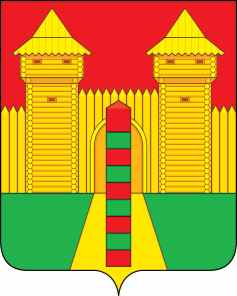 АДМИНИСТРАЦИЯ  МУНИЦИПАЛЬНОГО  ОБРАЗОВАНИЯ «ШУМЯЧСКИЙ   РАЙОН» СМОЛЕНСКОЙ  ОБЛАСТИПОСТАНОВЛЕНИЕот 10.12.2021г. № 558          п. ШумячиВ соответствии со ст. 7 Земельного кодекса Российской Федерации, ст. 14               Федерального закона от 21.12.2004 г. № 172-ФЗ «О переводе земель или земельных участков из одной категории в другую», на основании решения президиума                 Дубовицкого сельского Совета народных депутатов Шумячского района Смоленской области от 11.03.1992 г. № 3 «О предоставлении земельных участков гражданам в частную собственность», свидетельства на право собственности на землю,                    бессрочного (постоянного) пользования землей от 11.04.1992 г.	Администрация муниципального образования «Шумячский район»                          Смоленской области          П О С Т А Н О В Л Я Е Т:1. Установить категорию земель земельному участку площадью 35 200 кв.м. с кадастровым номером 67:24:0000000:481, расположенному по адресу: Российская Федерация, Смоленская область, Шумячский район, Озерное сельское поселение –  земли сельскохозяйственного назначения.2. Направить настоящее постановление в Управление Федеральной службы      государственной регистрации, кадастра и картографии по Смоленской области для внесения соответствующих изменений в Единый государственный реестр                     недвижимости.Об установлении категории земель          земельному участкуГлава муниципального образования«Шумячский район» Смоленской областиА.Н. Васильев